JOSH FARLER FOUNDATION
www.joshfarler.orgJOSH FARLER FOUNDATION CANCER BENEFIT APPLICATIONREQUIRED INFORMATION *Please tell us about yourself, your story, your family, why you are applying as a recipient of the Josh Farler Foundation, what will being an awarded recipient do for you? (Attach addition page if needed)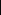 If you choose you may submit a picture and any additional information you would like.* Required A) an appointment card or doctors statement verifying the location/frequency of treatments B) proof of address applicants addressMail your application to:
Attn: Judy Simmons
c/o Josh Farler Foundation
4817 Margalo Ave
Bakersfield CA 93313 (661) 834-1956 Return via email to:
judy.simmons@joshfarler.orgPLEASE KNOW YOU AND YOUR FAMILY WILL BE IN OUR PRAYERS & WE WILL BE IN CONTACT SOON!!*APPLICANT NAME:*APPLICANT NAME:*APPLICANT NAME:*APPLICANT NAME:*APPLICANT NAME:*STREET ADDRESS:*STREET ADDRESS:*STREET ADDRESS:*STREET ADDRESS:*STREET ADDRESS:*CITY:*STATE:*STATE:*STATE:*ZIP CODE:*HOME NUMBER:*HOME NUMBER:*HOME NUMBER:CELL NUMBER:CELL NUMBER:*PARENT/LEGAL GUARDIAN NAME:*PARENT/LEGAL GUARDIAN NAME:*PARENT/LEGAL GUARDIAN NAME:*PARENT/LEGAL GUARDIAN NAME:*PARENT/LEGAL GUARDIAN NAME:*ARE YOU A STUDENT:*ARE YOU A STUDENT:GRADE:GRADE:AGE:*DIAGNOSIS:*DIAGNOSIS:*DIAGNOSIS:*DIAGNOSIS:*DIAGNOSIS:*TREATMENT (TYPE):*TREATMENT (TYPE):*TREATMENT (TYPE):*TREATMENT (TYPE):*TREATMENT (TYPE):*ADDRESS/DESTINATION FOR TREATMENTS?*ADDRESS/DESTINATION FOR TREATMENTS?*ADDRESS/DESTINATION FOR TREATMENTS?*ADDRESS/DESTINATION FOR TREATMENTS?*ADDRESS/DESTINATION FOR TREATMENTS?*HOW OFTEN TRAVELED TO ABOVE LOCATION?*HOW OFTEN TRAVELED TO ABOVE LOCATION?*HOW OFTEN TRAVELED TO ABOVE LOCATION?*HOW OFTEN TRAVELED TO ABOVE LOCATION?*HOW OFTEN TRAVELED TO ABOVE LOCATION?*ESTIMATED DURATION TRAVEL WILL BE REQUIRED? Include total past/future*ESTIMATED DURATION TRAVEL WILL BE REQUIRED? Include total past/future*ESTIMATED DURATION TRAVEL WILL BE REQUIRED? Include total past/future*ESTIMATED DURATION TRAVEL WILL BE REQUIRED? Include total past/future*ESTIMATED DURATION TRAVEL WILL BE REQUIRED? Include total past/future*IF OUT OF TOWN, IS OVERNIGHT STAY REQUIRED?*IF OUT OF TOWN, IS OVERNIGHT STAY REQUIRED?*IF OUT OF TOWN, IS OVERNIGHT STAY REQUIRED?*IF OUT OF TOWN, IS OVERNIGHT STAY REQUIRED?*IF OUT OF TOWN, IS OVERNIGHT STAY REQUIRED?*ARE YOU INSURED? PLEASE ESTIMATE YOUR OUT OF POCKET PAYMENTS MONTHLY?*ARE YOU INSURED? PLEASE ESTIMATE YOUR OUT OF POCKET PAYMENTS MONTHLY?*ARE YOU INSURED? PLEASE ESTIMATE YOUR OUT OF POCKET PAYMENTS MONTHLY?*ARE YOU INSURED? PLEASE ESTIMATE YOUR OUT OF POCKET PAYMENTS MONTHLY?*ARE YOU INSURED? PLEASE ESTIMATE YOUR OUT OF POCKET PAYMENTS MONTHLY?